Опросный лист на камеры сборные одностороннего обслуживания (КСО-298)Просим вас направить заполненный опросный лист на электронную почту - info@mpk77.ru№Запрашиваемые данныеЗапрашиваемые данныеЗапрашиваемые данныеЗапрашиваемые данныеЗапрашиваемые данныеЗапрашиваемые данныеЗапрашиваемые данные1-стороннее питание1.Схема главных цепейСхема главных цепейСхема главных цепейСхема главных цепейСхема главных цепейСхема главных цепейСхема главных цепей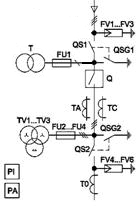 2.Номер схемы главных цепейНомер схемы главных цепейНомер схемы главных цепейНомер схемы главных цепейНомер схемы главных цепейНомер схемы главных цепейНомер схемы главных цепей3.Номинальное напр., кВНоминальное напр., кВ6666104.Номинальный ток, АНоминальный ток, А63063063063010006.Тип вакуумного выключателяили выключателя нагрузкиТип вакуумного выключателяили выключателя нагрузкиВВ/TEL-10-20/1000ВВ/TEL-10-20/1000ВВ/TEL-10-20/1000ВВ/TEL-10-20/1000ВВ/TEL-10-20/10006.Тип вакуумного выключателяили выключателя нагрузкиТип вакуумного выключателяили выключателя нагрузкиВБП-10-20/1000ВБП-10-20/1000ВБП-10-20/1000ВБП-10-20/1000ВБП-10-20/10006.Тип вакуумного выключателяили выключателя нагрузкиТип вакуумного выключателяили выключателя нагрузкиВВУ-СЭЩ-П-20/1000ВВУ-СЭЩ-П-20/1000ВВУ-СЭЩ-П-20/1000ВВУ-СЭЩ-П-20/1000ВВУ-СЭЩ-П-20/10006.Тип вакуумного выключателяили выключателя нагрузкиТип вакуумного выключателяили выключателя нагрузкиВБСК-10-20/630ВБСК-10-20/630ВБСК-10-20/630ВБСК-10-20/630ВБСК-10-20/6306.Тип вакуумного выключателяили выключателя нагрузкиТип вакуумного выключателяили выключателя нагрузкиВНА-10/630-20з (зп)ВНА-10/630-20з (зп)ВНА-10/630-20з (зп)ВНА-10/630-20з (зп)ВНА-10/630-20з (зп)7.Шинный разъединительШинный разъединительРВФЗ-10/630(1000)РВФЗ-10/630(1000)РВФЗ-10/630(1000)РВФЗ-10/630(1000)РВФЗ-10/630(1000)8.Линейный разъединительЛинейный разъединительРВЗ-10/630(1000)РВЗ-10/630(1000)РВЗ-10/630(1000)РВЗ-10/630(1000)РВЗ-10/630(1000)9.Опер. напр. цепей управл. ВОпер. напр. цепей управл. В~220~220~220~220~22010.Опер. напр. питания РЗА, ВОпер. напр. питания РЗА, В=220=220~220~220~22011.Тр-р напряжения (ТН)Тр-р напряжения (ТН)3хЗНОЛ.063хЗНОЛ.063хЗНОЛ.063хЗНОЛ.063хЗНОЛ.0612.Тр-р собствен. нужд (ТСН)Тр-р собствен. нужд (ТСН)ОЛС-1,25ОЛС-1,25ОЛС-1,25ОЛС-1,25ОЛС-1,2513.Предохранитель тр-раПредохранитель тр-раПКН-001ПКН-001ПКН-001ПКН-001ПКН-00114.Тр-р тока   коэф. тр-ции, кл.точности, количествокол-воТр-р тока   коэф. тр-ции, кл.точности, количествокол-воТОЛ-СЭЩ-10ТПЛ-10
ТОЛ-СЭЩ-10ТПЛ-10
ТОЛ-СЭЩ-10ТПЛ-10
ТОЛ-СЭЩ-10ТПЛ-10
ТОЛ-СЭЩ-10ТПЛ-10
15.СчетчикМеркурий 230Меркурий 230СЭТ3а-01-01СЭТ3а-01-01СЭТ3а-01-01СЭТ3а-01-0115.Счетчик) Тип модема) Тип модема) Тип модема) Тип модема) Тип модема) Тип модема16.Тр-р тока нулев. посл-тиТр-р тока нулев. посл-тиТЗЛМТЗЛМТЗРЛТЗРЛТЗРЛ17.Тип микропроцессорной защитыТип микропроцессорной защитыТип микропроцессорной защитыТип микропроцессорной защитыТип микропроцессорной защитыТип микропроцессорной защитыТип микропроцессорной защиты18.Токовые релеТоковые релеМТЗМТЗМТЗМТЗМТЗ18.Токовые релеТоковые релеОтсечкаОтсечкаОтсечкаОтсечкаОтсечка18.Токовые релеТоковые релеПерегрузкаПерегрузкаПерегрузкаПерегрузкаПерегрузка19.Земляная защитаЗемляная защитаРТ-40/0,2РТ-40/0,2РТ-40/0,2ЗЗН-1ЗЗН-120.Ограничение нагрузкиОграничение нагрузкиОграничение нагрузкиОграничение нагрузкиОграничение нагрузкиОграничение нагрузкиОграничение нагрузки21.АПВАПВ1-кратн.1-кратн.1-кратн.2-кратн.2-кратн.22.РазрядникиРазрядникиРВОРВОРВООПНОПН23.Заказчик:Заказчик:Конт. тел. / E-mail:Конт. тел. / E-mail:Конт. тел. / E-mail:Конт. тел. / E-mail:Конт. тел. / E-mail:Конт. тел. / E-mail: